JOULUKUUN KUUKAUSITIEDOITEJOULUKUUSSA KESKITYMME JOULUN TULOON.ASKARTELEMME JOULUTONTTUJA JA KUUSEN KORISTEITALAULAMME JOULULAULUJA JA LUEMME PALJON KIRJOJANAUTIMME LUMILEIKEISTÄ JA ULKOILUSTALEIVOMME PIPAREITA ODOTAMME TONTUN POSTIA JOKA PÄIVÄ JOULUKALENTERISTA TOIMINNALLINEN JOULUJUHLA ON 10.12.2019IHANAA JOULUN ODOTUSTA! 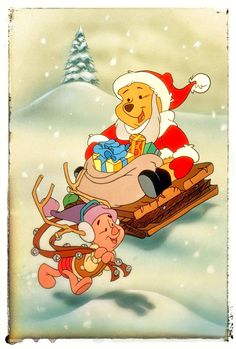 